Взаимодействие педагогического коллектива с родителями (законными представителями) обучающихся.Все усилия педагогических работников по подготовке к школе и успешной интеграции обучающихся с ограниченными возможностями здоровья (далее ОВЗ), будут недостаточно успешными без постоянного контакта с родителями (законными представителями). Семья должна принимать активное участие в развитии ребенка, чтобы обеспечить непрерывность коррекционно- восстановительного процесса. Родители (законные представители) отрабатывают и закрепляют навыки и умения у обучающихся, сформированные специалистами, по возможности помогают изготавливать пособия для работы в детском саду и дома. Домашние задания, предлагаемые учителем-логопедом и воспитателем, разъясняются и необходимы для выполнения. Это обеспечит необходимую эффективность коррекционной работы, ускорит процесс восстановления нарушенных функций у обучающихся.Особенности взаимодействия педагогического коллектива с семьями дошкольников с тяжелыми нарушениями речи:формирование базового доверия к миру, к людям, к себе - ключевая задача периода развития ребенка в период дошкольного возраста;с возрастом число близких людей для ребенка увеличивается. В этих отношениях ребенок находит безопасность и признание, они вдохновляют его исследовать мир и быть открытым для нового;процесс становления полноценной личности ребенка происходит под влиянием различных факторов, первым и важнейшим из которых является семья. Именно родители (законные представители), семья в целом, вырабатывают у обучающихся комплекс базовых социальных ценностей, ориентации, потребностей, интересов и привычек;взаимодействие педагогических работников МБДОУ «Детский сад № 41» с родителями (законными представителями) направлено на повышение педагогической культуры родителей (законных представителей). Задача педагогических работников - активизировать роль родителей (законных представителей) в воспитании и обучении ребенка, выработать единое и адекватное понимание проблем ребенка;укрепление и развитие взаимодействия МБДОУ «Детский сад № 41» и семьи обеспечивают благоприятные условия жизни и воспитания ребёнка, формирование основ полноценной, гармоничной личности. Главной ценностью педагогической культуры является ребенок - его развитие, образование, воспитание, социальная защита и поддержка его достоинства и прав человека;основной целью работы с родителями (законными представителями) является обеспечение взаимодействия с семьей, вовлечение родителей (законных представителей) в образовательный процесс для формирования у них компетентной педагогической позиции по отношению к собственному ребенку.Формы взаимодействия педагогов и родителей:информационно-аналитическое включает в себя анкетирование, интервьюирование, непосредственный контакт педагогов и специалистов МБДОУ «Детский сад № 41» с родителями (законными представителями) или использование дополнительных средств коммуникации (телефон, интернет), работа родительских комитетов;наглядно-информационное: информационные стенды, печатная продукция, выставки детских работ, продуктов совместной деятельности, буклеты, официальный сайт ДОО, сообщества ВК и ОК, образовательная платформа «Сферум»;познавательное: родительские собрания, групповые и индивидуальные консультации, практикумы, мастер-классы, проекты, открытые образовательные мероприятия;досуговое: праздники, акции, конкурсы, День открытых дверей.Подготовила учитель-логопед высшей квалификационной   категории Блудова Наталия Витальевна.Управление образования Администрации города ИвановаМуниципальное бюджетное дошкольное образовательное учреждение «Детский сад №41»153005 г. Иваново, ул. Сосновая, д. 16-А +7(4932)37-37-94E-mail: dou41@ivedu.ruИНН КПП 3702315127/370201001«В дошкольные годы ребенок почти полностью идентифицирует себя с семьёй, открывая и утверждая себя и других людей, преимущественно через суждения, оценку и поступки родителей»В.А.СухомлинскийВзаимодействие педагогов с родителямив рамках реализации ФАОП ДО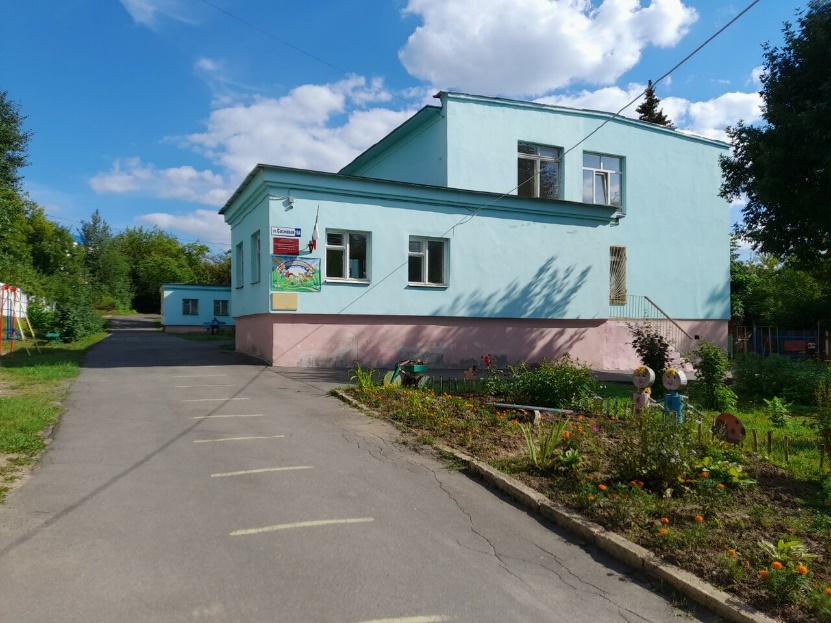 Иваново-2024г.